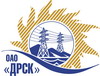 Открытое акционерное общество«Дальневосточная распределительная сетевая  компания»ПРОТОКОЛ ВЫБОРА ПОБЕДИТЕЛЯПРЕДМЕТ ЗАКУПКИ: открытый электронный запрос предложений № 403 717 на право заключения Договора на выполнение работ для нужд филиала ОАО «ДРСК» «Приморские электрические сети» Шкафы защиты и автоматики для ПС «1Р»  (закупка 2687 раздела 2.2.2. ГКПЗ 2014 г.).Плановая стоимость: 3 336 000,0  руб. без учета НДС. Указание о проведении закупки от 15.08.2014 № 203.ПРИСУТСТВОВАЛИ: постоянно действующая Закупочная комиссия 2-го уровня.ВОПРОСЫ ЗАСЕДАНИЯ ЗАКУПОЧНОЙ КОМИССИИ:О ранжировке предложений после проведения переторжки. Выбор победителя закупки.ВОПРОС 1 «О ранжировке предложений после проведения переторжки. Выбор победителя закупки»ОТМЕТИЛИ:В соответствии с критериями и процедурами оценки, изложенными в документации о закупке после проведения переторжки,  предлагается ранжировать предложения следующим образом:На основании вышеприведенной ранжировки предложений Участников закупки после проведения переторжки предлагается признать Победителем Участника занявшего первое место.РЕШИЛИ:Утвердить ранжировку предложений участников после поведения переторжки:1 место ЗАО "НПО "Электроаппарат" г. Чебоксары2 место ООО "ИЦ "Бреслер" г. Чебоксары3 место ЗАО "ЧЭАЗ" г. Чебоксары4 место ООО “АЗБУКА ЭЛЕКТРИЧЕСТВА” г. МоскваПризнать Победителем закупки участника занявшего первое место в ранжировке предложенийОтветственный секретарь Закупочной комиссии 2 уровня                               О.А.МоторинаТехнический секретарь Закупочной комиссии 2 уровня                                    О.В.Чувашова            №  528/МТПиР-ВПг. Благовещенск17 сентября 2014 г.Место в ран-жировкеНаименование и адрес участникаЦена заявки, руб. Цена заявки после переторжки, руб.	Цена заявки после переторжки, руб.Иные существенные условия1ЗАО "НПО "Электроаппарат" (428003, Чувашская Респ., г. Чебоксары, пр-кт И. Яковлева, д. 3)3 335 620,0  руб. без НДС (3 936 031,6 руб. с НДС). В цену включены все налоги и обязательные платежи, все скидки.2 301 500,0 руб. без НДС (2 715 770,0 руб. с НДС)Срок начала поставки с момента подписания договора и спецификации обеими сторонами. Срок завершения поставки до 30.11.2014 г. Оплата в течение 30 календарных дней с момента поставки продукции на склад грузополучателя. Гарантийный срок 36  месяцев со дня ввода оборудования в эксплуатацию, но не более 42 месяцев со дня его отгрузки Поставщиком. Срок действия оферты до 30.12.2014 г.2ООО "ИЦ "Бреслер" (428000,г. Чебоксары, пр. И.Яковлева, 1)2 641 232,00 руб. без НДС (3 116 653,76 руб. с НДС) В цену включены все налоги и обязательные платежи, все скидки.2 377 108,80 руб. без НДС (2 804 988,38 руб. с НДС)Срок начала поставки с момента подписания договора. Срок завершения поставки до 30.11.2014 г. Оплата до 30.12.2014 г. Гарантийный срок 36  месяцев со дня ввода оборудования в эксплуатацию, но не более 42 месяцев с момента поставки оборудования на объект. Срок действия оферты до 31.12.2014 г.3ЗАО "ЧЭАЗ" (Чувашская Республика - Чаваш Республики, 428000, г. Чебоксары, пр. Яковлева, 5)2 710 000,0 руб. без НДС (3 197 800,0 руб. с НДС) В цену включены все налоги и обязательные платежи, все скидки.2 377 881,36 руб. без НДС (2 805 900,0 руб. С НДС)Срок начала поставки ноябрь 2014 г. Срок завершения поставки – отгрузка оборудования со склада поставщика в г. Чебоксары осуществляется до 31.11.2014 г. Срок поставки не более 70 календарных дней с момента подписания договора обеими сторонами. Оплата в течение 45 календарных дней с момента поставки продукции на склад грузополучателя. Гарантийный срок 36  месяцев со дня ввода оборудования в эксплуатацию. Поставщиком. Срок действия оферты до 10.12.2014 г.4ООО “АЗБУКА ЭЛЕКТРИЧЕСТВА” 3 326 008,0 руб. без НДС (3 924 689,44 руб. с НДС) Заявка не поступилаСрок поставки до грузополучателя до 30.11.2014 г. Оплата до 30.12.2014 г. Гарантийный срок 36  месяцев. Срок действия оферты до 31.12.2014 г.Место в ран-жировкеНаименование и адрес участникаЦена заявки, руб. Иные существенные условия1 ЗАО "НПО "Электроаппарат" (428003, Чувашская Респ., г. Чебоксары, пр-кт И. Яковлева, д. 3)2 301 500,0 руб. без НДС (2 715 770,0 руб. с НДС) В цену включены все налоги и обязательные платежи, все скидки.Срок начала поставки с момента подписания договора и спецификации обеими сторонами. Срок завершения поставки до 30.11.2014 г. Оплата в течение 30 календарных дней с момента поставки продукции на склад грузополучателя. Гарантийный срок 36  месяцев со дня ввода оборудования в эксплуатацию, но не более 42 месяцев со дня его отгрузки Поставщиком. Срок действия оферты до 30.12.2014 г.